					Fellowship Opportunities for Business Students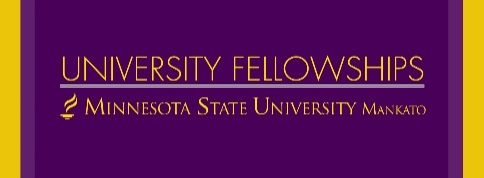 The Office of University Fellowships at Minnesota State University, Mankato supports students across the University in their applications for competitive national and international fellowships. For more information please visit www.mnsu.edu/fellowships! Priority AwardsThe Office of University Fellowships assists students applying to “Priority” Awards through individual advising and support. To schedule an advising appointment related to one of these awards, please email fellowships@mnsu.edu. Other OpportunitiesThere are many other great opportunities for students in Business. We encourage you to read about these programs and seek faculty or staff in your college with experience or knowledge of these awards. AwardDescriptionEligibilityLengthDeadlineSchwarzman ScholarsA one-year master’s program in Beijing that supports studies in the disciplines of Public Policy, Economics and Business, and International StudiesGraduating seniors or alumni between the ages of 18-291 yearOctoberFulbright U.S. Student ProgramStudy/Research Grants, Arts Grants, or English Teaching Assistantships available in over 140 countriesU.S. Citizens; Seniors and graduate studentsApproximately 1 yearSeptember campus deadlineCritical Language ScholarshipFully funded summer overseas language and cultural immersion program. Academic credit available.U.S. citizens at the undergraduate and graduate level8-10 weeksNovemberTruman ScholarshipSupports graduate educationU.S. Citizens; Juniors committed to public service careersVaries, depending on graduate programNovember campus deadlineBoren AwardsFor undergraduate or graduate study in non-Western countries for a project that furthers U.S. national security interests. Requires language study as part of the program plus one year of NSEP government service post-award.U.S. Citizens; any field of study3-24 monthsJanuary campus deadlineGerman Academic Exchange Service (DAAD)Opportunities for undergraduate, graduate, and professional study and/or research in Germany, including short-term placements in government, business, & policy positionsU.S. and international students. Language requirements vary.VariesVaries by programAwardDescriptionEligibilityLengthDeadlineAICPA Accountemps Scholarship$10,000 scholarships based on outstanding academic achievement, leadership activities, and future career interestsUndergraduate or graduate students in an “accounting-related” major with a 3.0+ GPA.VariesAprilAICPA Scholarship for Minority Accounting StudentsSupports minority students who plan to pursue the CPA licensure.U.S. Citizen or Permanent Resident and underrepresented minority student pursuing full-time study with a 3.0+ GPA.VariesAprilZonta International Jane M. Klausman Women in Business ScholarshipsScholarships available at the local, multi-state district, and international levelCollege women enrolled in at least the second year of an undergraduate program through the final year of a Master’s program in businessVariesAprilCongress-Bundestag Youth Exchange (CBYX) for Young ProfessionalsFull-year work-study scholarship in Germany including intensive language study, university coursework and internshipU.S. Citizens or Permanent Residents of 18-24 years of age. German language skills preferred by not requiredOne YearDecember